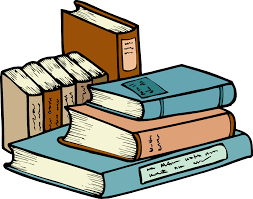 "Be as careful of the books you read, as of the company you keep; for your habits and character will be as much influenced by the former as by the latter." --English Clergyman Edwin Paxton Hood, The New Dictionary of Thoughts--